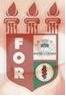 PLANILHA PARA CADASTROS DE LIVROS  BIBLIOTECA MARIA APARECIDA POURCHET CAMPOS        Classificação:  616.314                                       Código:  1895	  Cutter:     M528e                                                       Data: Turma 2007 Autor(s): Melo, Leandro de Oliveira                  Alves, Wanessa Maria Lopes Leite RufinoTitulo: Estudo das resistências e longevidade do amalgama de prata e da resina compostaOrientador(a): Prof. Msc. Gilson Menezes de QueirozCoorientador(a): Edição:  1ª        Editora  Ed. Do Autor     Local:  Recife    Ano:  2007  Páginas:  39Notas:  TCC – 1ª Turma graduação - 2007